Vocabulary: Spin the Big Wheel!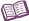 VocabularyCertain – definite.If an outcome is certain, it will happen every time.Impossible – unable to occur.If an outcome is impossible, it can never happen.Outcome – a possible result of a trial.Probability – a number between zero and one that states how likely an outcome is.A probability of 0 means that the event is impossible.A probability of 1 means that the event is certain.A probability of  means that the event will occur about 2 out of every 3 trials. Sample space – the set of all possible outcomes of a trial.For example, if you are flipping a coin, the sample space has two outcomes: “heads” or “tails.”Trial – a test of something, an experiment.For example, a trial could be flipping a coin once or spinning a wheel once.In general, the more trials you do, the more reliable your results will be. 